Schoolreglement Burg. W.A. Storkschool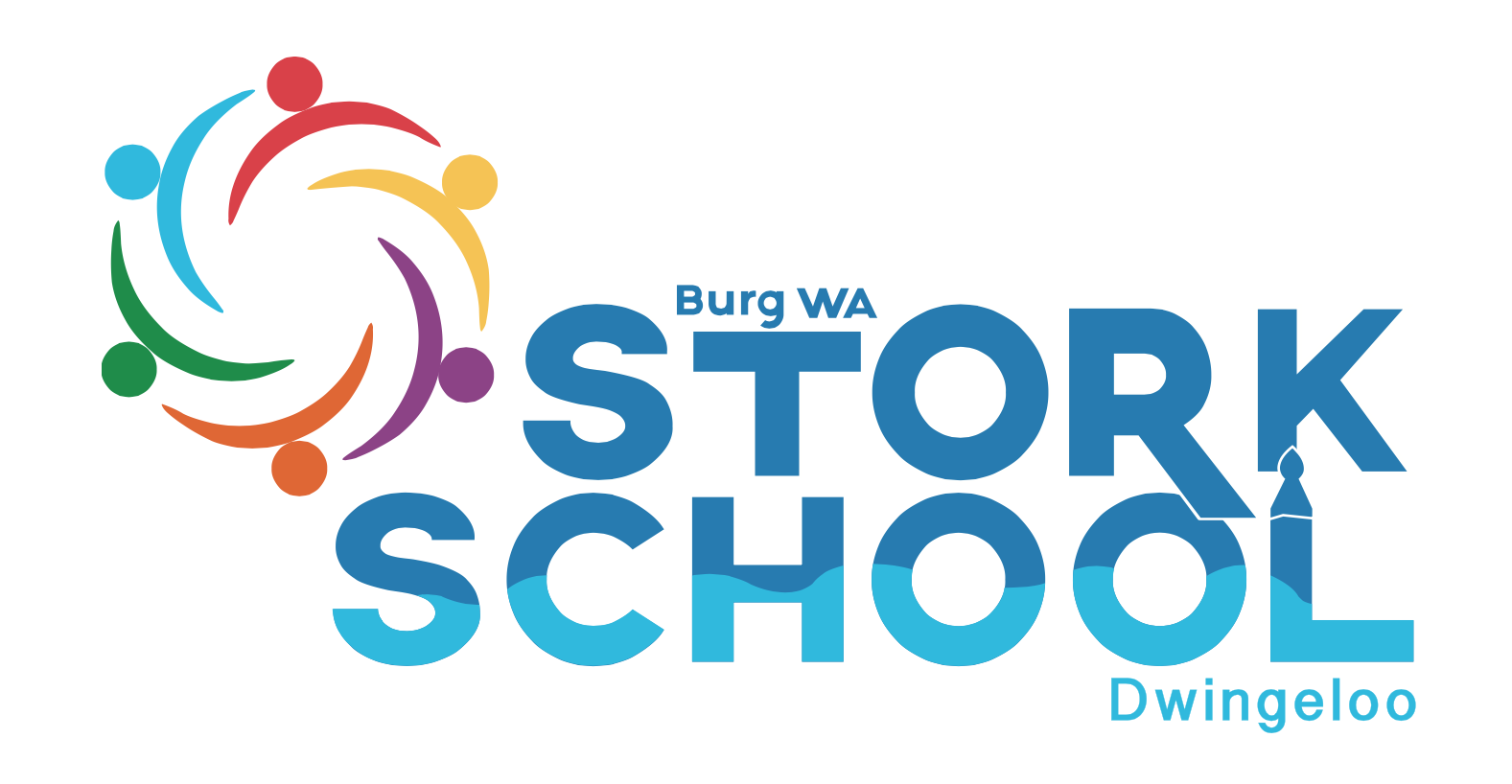 INLEIDINGOnze school valt onder de Stichting Talent Westerveld. De 9 scholen van de stichting hebben onder andere het volgende uitgangspunt geformuleerd: “Sociale- en fysieke veiligheid is een noodzakelijke voorwaarde voor kwalitatief hoogwaardig onderwijs. De Stichting Talent Westerveld hecht aan scholen waar iedereen zich veilig kan voelen en waar die veiligheid is gewaarborgd” (Bron: Strategisch Beleidsplan Stichting Talent ). “Je veilig voelen en weten” is een gezamenlijke verantwoordelijkheid van Directie, leerkrachten, ondersteunend personeel, medezeggenschapsraad, ouders, leerlingen en stagiaires. Met ons schoolreglement willen we duidelijk zijn in waar we voor staan, wat we wel en niet toestaan en welke maatregelen we treffen als regels worden overtreden. Ons schoolreglement is onderdeel van het brede veiligheidsbeleid dat alle scholen van de stichting hanteren. Onderstaande kernwoorden vormen de uitgangspunten voor onze leefregels:respect voor elkaar zorg voor elkaar geen pestgedrag en discriminatie verantwoordelijk voor je eigen gedrag afspraken nakomen Dit reglement bevat regels die we op alle scholen van de Stichting Talent Westerveld hebben afgesproken. Elke school kan een eigen deel toevoegen, waarin de algemene regels desgewenst zijn uitgewerkt of nader gespecificeerd of schoolspecifieke regels worden toegevoegd. 2. VOOR IEDEREEN GELDT: WELKOM Leerlingen die op school staan ingeschreven en hun ouders of verzorgers zijn welkom in ons schoolgebouw. Daarnaast ook zij die de school bezoeken om kennis te maken. Voor anderen is, zonder toestemming van de directie, het schoolgebouw en de daarbij behorende terreinen verboden. TOEGANKELIJK Leerlingen en ouders/verzorgers zijn welkom in het klaslokaal waar de kinderen les krijgen, de gangen of toiletten. Verblijf in alle overige ruimten is niet toegestaan, tenzij daarvoor toestemming wordt gegeven. RESPECT Binnen de school heeft men respect voor elkaar en voor elkaars mening. We hebben een open houding naar elkaar, waarin ieder zijn taken en verantwoordelijkheden heeft en waar men op positieve wijze met elkaar samenwerkt. Een positieve sfeer binnen de school draagt bij tot het welbevinden van iedereen. KLEDING De kleding van leerlingen, personeel en stagiaires mag niet aanstootgevend zijn.ROKEN Zowel binnen als op het buitenterrein van de school wordt er niet gerookt.PLEINWACHT De leerlingen spelen altijd onder toezicht op het schoolplein.MOBIELE TELEFOONS De school is telefonisch altijd bereikbaar. Onder lestijd worden mobiele telefoons uitgeschakeld. WEG ONDER SCHOOLTIJD Leerlingen die tijdens de lessen de school verlaten, moeten daarvoor toestemming hebben van de leerkracht. Dit geldt bijvoorbeeld in het geval van een bezoek aan de arts of andere dringende activiteiten. De ouders/verzorgers stellen vooraf de school hiervan op de hoogte. Gedurende de vrijstelling van onderwijstijd is de school derhalve niet meer verantwoordelijk en verschuift de aansprakelijkheid in beginsel naar de ouders.AANSPRAKELIJKHEID Het meenemen van persoonlijke eigendommen naar school is voor eigen risico, want de school is niet automatisch aansprakelijk voor schade of verlies daaraan. Als er schade ontstaat waar een leerling bij betrokken is, wordt er contact opgenomen met de ouders. Als de school aansprakelijk wordt gesteld, zal in eerste instantie door de verzekeringsmaatschappij worden bepaald of de school al dan niet verwijtbaar heeft gehandeld, dan wel in haar zorgplicht is tekort geschoten. Schade aan kleding van leerlingen die is ontstaan door spel- en stoeigedrag behoort gewoonlijk tot het normale risico van de ouders. 3 EEN VEILIGE SCHOOL VOOR IEDEREEN UITGANGSPUNT Gedrag dat de veiligheid van anderen in gevaar brengt, past niet op onze school. Daarom is bij ons uitgangspunt dat we consequent omgaan met leerlingen die dergelijk probleemgedrag laten zien. Dit doen we om hen met deze problemen te leren omgaan. Communicatie naar alle betrokkenen is daarbij van essentieel belang. Binnen de school willen we de veiligheid van iedereen waarborgen en aan iedereen een veilige schoolomgeving bieden.VOORBIJ DE GRENS We nemen maatregelen bij grensoverschrijdend gedrag. Hier verstaan we o.a. onder: Fysiek geweld: gericht op het lichaam van de ander, zoals slaan, schoppen, verwonden, e.d.; Psychisch geweld: lastigvallen, pesten, bedreigen met geweld, chantage, onder druk zetten, e.d.; Seksueel geweld: seksistische opmerkingen, seksuele toespelingen, ongewenste intimiteiten, e.d.; Verbaal geweld: grof taalgebruik, schelden, beledigen, e.d.; Vernieling en diefstal van objecten en materialen; Digitaal geweld: pestgedrag via internet. Al naar gelang de zwaarte van het grensoverschrijdende gedrag worden de volgende middelen gebruikt. Corrigerende maatregelen door de leerkracht: Straf geven in de eigen groep: straf moet een uitzondering blijven een kind wordt nooit voor schut gezet Time-out als opvoedkundige maatregel om de leerling voor korte duur uit te sluiten van verblijf in de groep.Leerkracht informeert de ouders hierover, met de melding dat betreffend grensoverschrijdend gedrag in dossier van leerling wordt opgenomen. Corrigerende maatregelen door het Bevoegd Gezag (conform de procedure “Schoolveiligheid Stichting Talent Westerveld”): Een schriftelijke waarschuwing door de directie aan de ouders met een dringende uitnodiging tot gesprek. Schorsing van een leerling bij fysiek geweld tegen een volwassene. Schorsing kan volgen na een officiële berisping als gevolg van één of meerdere time-outs of na een overtreding die, naar mening van de directie, schorsing rechtvaardigt. Verwijdering van een leerling van de basisschool bij een zware overtreding of na een eerdere schorsing. Zie hiervoor ook het protocol Pesten, de bijlage ‘Schorsing en verwijdering’. Ook grensoverschrijdend gedrag van ouders tolereren we niet. Dit gedrag kan leiden tot een (schriftelijke) waarschuwing, (tijdelijke) ontzegging van de toegang tot de school en uiteindelijk tot verwijdering van de leerling van de school. Op grond van de CAO voor het Primair Onderwijs kunnen stappen worden gezet die noodzakelijk zijn bij grensoverschrijdend gedrag van personeelsleden. 4 SCHOOLREGELS: Zo zijn onze manieren! Erbij horen: - We maken geen ruzie; - Iedereen mag meespelen; - We stoppen als iemand zegt: ‘Hou op, ik vind het niet leuk!’. Omgaan met elkaar: - We luisteren naar elkaar; - We geven elkaar complimenten; - We houden rekening met de gevoelens van de ander. Respecteer de ander: - We gedragen ons correct tegenover leerkrachten, ouders en kinderen. Veilig voelen: - We blijven van de ander af, als diegene niet aangeraakt wil worden; - We komen alleen aan de spullen van een ander als dat mag; - We lopen rustig in de school; - We zorgen dat een ander ook goed kan leren op school; - We kunnen altijd bij de leerkracht terecht met vragen of problemen. Verantwoordelijk voelen: - We houden de school netjes; - We zijn zuinig op de materialen van school; - We helpen elkaar als het mis dreigt te gaan! Bovenstaande regels gelden voor onze school en worden besproken in de groep. Daarnaast mogen leerlingen in hun eigen groep een aanvulling geven op deze vastgestelde schoolregels, in overleg met de leerkracht. Die aanvulling wordt opgesteld, door en met de groep, dit zijn de zogenaamde groepsregels. Deze groepsregels en de schoolregels zijn zichtbaar in de groepen en gangen opgehangen (zie achterin dit protocol). Op school stellen we regelmatig een onderwerp in de groep aan de orde. Onderwerpen als: veiligheid, omgaan met elkaar, rollen in een groep, aanpak van ruzies, kunnen aan de orde komen. Hiervoor hanteren we mede de methode “Kinderen en hun sociale talenten”. Andere werkvormen zijn ook denkbaar, zoals; spreekbeurten, rollenspellen, regels met elkaar afspreken over omgaan met elkaar en groepsopdrachten. De school neemt gepaste maatregelen tegen kinderen die pesten volgens een vastgesteld pestprotocol. Dit houdt in dat o.a. pestende kinderen worden aangesproken op hun gedrag en de ouders worden ingelicht. Wij verwachten dat ouders samen met ons proberen de oorzaak van pestgedrag weg te halen. Het protocol kunt u op onze website vinden. 5 ONZE ‘HUISREGELS’ Waar mensen bij elkaar zijn en samen werken worden gewoontes opgebouwd en regels gemaakt om het samenzijn zo plezierig mogelijk te maken. Meestal zijn het ‘ongeschreven regels’, vaak zijn het vastgelegde afspraken. Onze huisregels zijn gebaseerd op gewone fatsoens - en gedragsregels, zoals elkaar groeten, niet storen als anderen aan het werk zijn, rommel opruimen, e.d. Op een goede manier omgaan met elkaar loopt als een rode draad door het dagprogramma in de groepen. We proberen in ons dagelijks gedrag en omgang met elkaar de sociale waarden en normen door te geven. Daarnaast besteden we met diverse activiteiten op meerder momenten de nodige aandacht aan sociaal gedrag en goed burgerschap.Naast de normale fatsoensregels hebben we nog enkele andere gewoontes en gebruiken.Wij verwachten van iedereen dat onze ‘huisregels’ gerespecteerd worden. Het spreekt voor zich dat wij hier geen opsomming geven van de normale fatsoensregels. Wij bedoelen dan regels als: we groeten elkaar, als we elkaar tegenkomen, wij vloeken niet, wij spreken elkaar aan met 2 woorden, enz. Mocht blijken, dat de ‘huisregels’ overtreden worden, of dat kinderen zich niet gedragen, dan spreken wij zowel de ouders als kinderen daar op aan. Ouders zijn verantwoordelijk voor het gedrag van hun kinderen. Wij willen dat iedereen op onze school zich veilig voelt. Dat geldt voor onze ouders, kinderen en ook de leerkrachten. Gebruik van de verschillende ruimtes Iedere leerkracht is samen met de leerlingen verantwoordelijk voor een ordelijk en opgeruimd lokaal. Voor het schoonmaken hebben wij een schoonmaakbedrijf in dienst, maar deze kan niet elke dag alles schoonmaken. Daarom moet er door de leerkrachten en kinderen ook wel eens geholpen worden met vegen en dergelijke. In de meeste klassen verdeelt de leerkracht hier weekbeurten voor. Heeft uw kind zo’n weekbeurt, dan komt het wat later thuis (max. 15 min.).Voor het opruimen van de gemeenschappelijke ruimtes, die zowel op de begane grond als op de verdieping aanwezig zijn is diegene verantwoordelijk die deze gebruikt heeft.Met het schoolmeubilair en de overige eigendommen van de school moet men voorzichtig omgaan, deze zaken moeten netjes en in goede staat blijven. Bij vernieling verhalen wij de kosten op de ouders.In de school lopen we rustig. Tijdens de lestijden mogen de activiteiten van andere groepen niet verstoord worden. Rust in het schoolgebouw vinden wij tijdens de lessen een dringende noodzaak.Elke groep maakt zelf afspraken over het gebruik van de toiletten. Iedere leerkracht let erop dat jassen en gymspullen netjes aan de kapstokken worden gehangen. Ouders zorgen voor lusjes, zodat dit mogelijk is. Het is wenselijk dat spullen van kinderen voorzien zijn van hun naam, zodat verloren spullen toch bij de rechtmatige eigenaar terug komen. Naar binnen en buiten gaan Voor de kleutergroepen gaat de deur om 8.20 uur open. Dan mogen zij alvast door hun ouders naar binnen worden gebracht.Elke ochtend gaat de bel om 8.25 uur. De kinderen van de groepen 3 tot en met 8 mogen dan naar binnen. Op het schoolplein verzamelen de kinderen zich per groep en gaan dan onder begeleiding van de leerkracht naar binnen. Wie eenmaal naar binnen is gegaan, blijft binnen. De groepsleerkracht is aanwezig, om de kinderen welkom te heten. Voor een gesprek over uw kind over mogelijke problemen of andere belangrijke zaken nemen we graag de tijd. Daarvoor kunt u beter met de leerkracht een afspraak maken om buiten schooltijd te praten. Om 8.30 uur beginnen de lessen. Van de ouders wordt dan verwacht, dat zij het gebouw verlaten. ’s Middags gaat de bel om 13.10 uur en beginnen de lessen om 13.15 uur. De kleutergroepen mogen vanaf 13.05 uur binnen komen. Speelplaats Kinderen dienen ter bescherming van zichzelf voorzichtig om te gaan met de op het speelterrein aanwezige speeltoestellen. De surveillerende leerkracht (pleinwacht) handelt eventuele problemen zelf af en neemt, indien nodig, contact op met de leerkracht van de kinderen. Afval moet in de daarvoor bestemde bakken. Het gebruik van de speelplaatsen wordt ook regelmatig in de vergaderingen besproken. Op deze manier houden we als team goed zicht op de actuele ontwikkelingen. Pleinwacht Vanaf 15 minuten voor schooltijd en tijdens de pauze zijn er leerkrachten op het schoolplein aanwezig. De leerkrachten zijn op die tijdstippen verantwoordelijk voor wat er zich op het plein afspeelt. Bij erg slecht weer mogen de kinderen tien minuten voor schooltijd en/of in de pauze in de eigen klas zijn. Elke leerkracht is dan zelf verantwoordelijk voor de groep. Naar school komen In de fietsenstallingen mogen alleen kinderen komen om hun fiets weg te zetten of op te halen. Wij doen een dringend beroep op alle ouders, om net als alle leerkrachten, de kinderen op de verkeersregels te wijzen, zoals goed uitkijken bij het oversteken en dergelijke. Door stapvoets te rijden bent u het meeste alert op plotseling overstekende kinderen. Verkeersveiligheid Sinds een aantal jaren zijn er verkeersouders op school actief en beschikken wij over het Drents Verkeersveiligheids Label. In het kader hiervan organiseren wij gedurende het gehele jaar met regelmaat activiteiten om kinderen en ouders bewust te maken van de verkeerssituatie rondom school en daarbuiten. Fietsenstalling Op school zijn er mogelijkheden om fietsen te stallen. Als school kunnen wij echter geen toezicht houden op de gestalde fietsen en dragen wij in principe geen verantwoordelijkheid voor beschadigingen en vernielingen. Wel zien wij er op toe dat kinderen zich voor en na schooltijd niet ophouden in de fietsenstalling.Dieren op school Steeds vaker worden wij geconfronteerd met kinderen die in meer of mindere mate last hebben van een of andere allergie. Het komt zelfs voor dat kinderen een levensbedreigende allergie hebben. Veel kinderen zijn allergisch voor bepaalde dieren. Wij laten dan ook geen dieren op school toe. Ook niet op het schoolplein. Spullen van thuis Incidenteel wordt door de leerkracht gevraagd om iets aan de kinderen mee te geven, bijvoorbeeld voor een project of een bepaald feest. U doet dat dan echter op vrijwillige basis. De school is nooit verantwoordelijk voor spullen van thuis. Aansprakelijkheid Noch de directie noch de leerkrachten kunnen in beginsel aansprakelijk worden gesteld voor het verloren gaan of beschadigd raken van spullen van kinderen. Internet en computers op school Op onze school hebben we met elkaar omgangsregels (zie de bijlage: ‘Zo zijn onze regels bij computer - en internetgebruik!’) voor het gebruik van computers. Voor het internetten, e-mailen en mobiele telefoon gebruik geldt altijd, dat daarvoor toestemming nodig is van de leerkracht. Het plaatsen van beeldmateriaal (bijv. foto’s/filmpjes) van leerlingen op internet (bijv. You Tube) zonder nadrukkelijke toestemming, is niet toegestaan i.v.m. de wet op de privacy (artikel 7 van het bekostigingsbesluit WBO). Deze regels hangen zichtbaar in ruimten waar met computers wordt gewerkt. In het begin van het schooljaar worden deze omgangsregels opnieuw met de leerlingen besproken. Als leerlingen zich niet houden aan de regels, dan is er voor 4 weken geen computergebruik. Bij herhaaldelijk overtreden, zal ook contact worden opgenomen met de ouders. Mobieltjes, MP3 spelers, iPod, e.d. In principe geldt de regel dat mobiele telefoons, camera’s, MP3/4 spelers, iPods en combinatieapparatuur niet mee hoeven naar school. Als kinderen een apparaat bij zich hebben, dan is dat op eigen verantwoordelijkheid. Voor een mobiele telefoon geldt dat hij tijdens lestijd wordt uitgezet. Overigens blijft voor ons de belangrijkste stelregel: kinderen kunnen in noodsituaties altijd met hun ouders bellen via de schooltelefoon. En natuurlijk is in dringende situaties een kind via de reguliere schoollijn bereikbaar. Hoofddeksels Als kinderen in de klas een hoofddeksel, zoals petjes of hoedjes dragen, dan moet goed oogcontact mogelijk blijven. Absentie / ziekte van een kind Kan uw kind niet naar school komen of komt het later, dan willen wij dat zo spoedig mogelijk weten. Wanneer een kind afwezig is, zonder dat wij daarvan op de hoogte zijn, nemen wij vanaf 8.45 uur contact met u op. Als u ons niet op de hoogte stelt van het verzuim van uw kind, dan zijn wij verplicht de leerplichtambtenaar vanwege (vermeend) ongeoorloofde afwezigheid in te lichten. Kinderen met een besmettelijke ziekte, moeten op advies van de GGD thuisblijven totdat ze weer helemaal beter zijn. Voor informatie hierover verwijzen wij naar de GGD-Drenthe. Als een kind tijdens de lesuren ziek wordt, dan bellen wij de ouders, met het verzoek hun kind op te komen halen. Te laat komen Ook het regelmatig te laat komen wordt aangemerkt als ongeoorloofd afwezig en moeten wij dus melden bij de leerplichtambtenaar. Verjaardagen en snoepen UitnodigingenWanneer uw kind jarig is, betekent dit meestal een belangrijk feest in het leven van uw kind. Je gaat samen voorbereidingen treffen en een daarvan is vaak “het kinderfeestje”. Wie mag er komen, wanneer en waar. Een uitnodiging volgt dan al snel en wordt uitgedeeld. Natuurlijk verheugde gezichten, maar ook teleurgestelde kinderen die geen kaartje kregen. Voor een aantal kinderen in onze klassen is dit zeer vaak ’n feit. Zij starten dan, na zo’n uitdeelsessie, teleurgesteld de lesdag. Daarom willen we alle ouders verzoeken de verjaardag uitnodigingen niet uit te delen waar andere kinderen bij zijn in de groep. U kunt de uitnodiging beter buiten de klas aan de ouder van het kind geven of u stuurt deze op. TrakterenVerjaardagen worden natuurlijk ook op school gevierd. Wij rekenen erop, dat u een verstandige traktatie verzint. Bovendien vragen wij alle ouders vriendelijk om deze traktatie eenvoudig te houden. Leerkrachten doen het liefst gewoon mee met de traktatie van de kinderen! Verjaardag leerkrachten In iedere groep wordt er extra aandacht besteed aan de verjaardagen van de leerkrachten. Duo-partners kunnen ervoor kiezen om hun verjaardagen op dezelfde dag te vieren.Eet - en drinkpauze Het is de bedoeling van onze eet - en drinkpauze, dat de kinderen dan even iets gezonds nemen: wat fruit, een cracker, een boterham en/of iets te drinken. Voor veel kinderen betekent dat nieuwe energie om na de ochtendpauze weer fris door te kunnen werken. Het is niet de bedoeling dat kinderen snoep, frisdrank en/of energiedrank mee naar school nemen. Gymles De kleuters hebben alleen gymschoenen nodig. Zij gymmen in onderbroek en hemd. De schoenen blijven op school. Kinderen van de groepen 3 t/m 8 hebben een shirt, sportbroek en gymschoenen nodig, welke zij alleen op de gymdagen meenemen(geen zwarte zolen, wel stevige zolen). De jongens en meisjes van de groepen 3 t/m 8 kleden zich gescheiden om. Huiswerk In de groepen 4 tot en met 8 wordt er in toenemende mate huiswerk meegegeven. Dit enerzijds ter verrijking van kennis en vaardigheden, anderzijds om kinderen zelfstandig met leerstof om te laten gaan met de bedoeling juiste studievaardigheden en verantwoordelijkheid voor eigen werk aan te leren, zoals die gevraagd worden in het voortgezet onderwijs. En soms wordt huiswerk gegeven, om extra te oefenen. Het kan voorkomen dat kinderen thuis wat werk moeten (af)maken. Dit in overleg met de ouders. Tijdens de informatie avonden in de groepen aan het begin van het schooljaar, wordt u over het huiswerk nader geïnformeerd. School en sponsoring Zeer regelmatig wordt de school benaderd door diverse instanties om allerlei dingen te promoten of om mee te geven. Wij vinden dat de kinderen niet ‘misbruikt’ mogen worden als overbrengers van commerciële zaken. Commerciële instanties kunnen hun dienst onder de aandacht brengen via de het prikbord op onze website. Dit doen we alleen als kinderen in de basisschoolleeftijd de doelgroep vormen. Daarnaast is het hoe langer hoe meer noodzakelijk voor scholen om via sponsoring aan extra gelden te komen. Belangrijk is dat een school op geen enkele manier afhankelijk mag worden van sponsoren. Schorsing en verwijdering De Stichting Talent Westerveld heeft regels opgesteld rond dit onderwerp. Hoewel wij hopen deze maatregel minimaal nodig te hebben is het mogelijk dat een leerling voor ten hoogste één week van school wordt geschorst. Dit ter beoordeling van de directie en na gesprekvoering/contact met ouders. In de voorafgaande gesprekken met het kind en de ouders proberen wij te komen tot goede afspraken. Deze worden schriftelijk vastgelegd. Wanneer er sprake is van herhaaldelijk grensoverschrijdend gedrag door een leerling t.o.v. medeleerlingen of leerkrachten kan schorsing noodzakelijk zijn. In dit kader is het ook mogelijk dat een ouder de toegang tot de school ontzegd wordt. Wij gaan uit van een respectvolle manier van omgaan met elkaar. Zie ook hoofdstuk 2 van dit reglement. Wanneer herhaaldelijke schorsing en contact tussen school en ouder(s) geen veranderingen geeft en de situatie onacceptabel blijft kan er vanuit school, in overleg met het bestuur, een procedure gestart worden om een leerling te verwijderen. Uit al deze afspraken/regels moet begrepen worden, dat wij graag de positieve eigenschappen van een kind willen benadrukken. Tot slot In al die zaken waarin dit reglement niet voorziet, is de directie bevoegd om besluiten te nemen. Bij de aanmelding van een kind verklaren ouders /verzorgers, door ondertekening van een verklaring op het aanmeldingsformulier, dat zij akkoord gaan met de inhoud van dit schoolreglement. 